Управление образования, молодёжной политики и спорта администрации Пильнинского муниципального районаПРИКАЗ26.08.2021г.	№176/1 о.д.Об организации работы по введению обновленных Федеральных государственных образовательных стандартов начального и основного общего образования в ОО Пильнинского районаВ целях обеспечения организованного перехода общеобразовательных организаций Пильнинского района (далее - ОО) на обновленные Федеральный государственный стандарт начального общего образования (утвержден приказом Министерства просвещения Российской Федерации от 31 мая 2021 года № 286), Федеральный государственный стандарт основного общего образования (утвержден приказом Министерства просвещения Российской Федерации от 31 мая 2021 года № 287) (далее - обновленные ФГОС НОО и ФГОС ООО), в соответствии с письмом министерства образования, науки и молодежной политики Нижегородской области от 04.08.2021 г. № Сл-316-448660/21 «Об организации работы в связи с утверждением ФГОС общего образования» приказываю:Утвердить:План мероприятий по введению обновленных ФГОС НОО и ФГОС ООО в общеобразовательных организациях Пильнинского муниципального района (Приложение 1).Состав муниципальной рабочей группы по вопросам введения обновленных ФГОС НОО и ФГОС ООО (Приложение 2).ИДК управления образования (Филатова В.В.) обеспечить размещение нормативно-правовых, методических и иных документов по вопросам введения обновленных ФГОС НОО и ФГОС ООО в соответствующих подразделах раздела «ФГОС» официального сайта Управления образования в информационно- телекоммуникационной сети Интернет.Руководителям ОО разработать планы мероприятий по введению обновленных ФГОС НОО и ФГОС ООО и обеспечить их выполнение.Контроль за исполнением приказа возложить на заместителя начальника управления образования Н.Г. Андронычеву.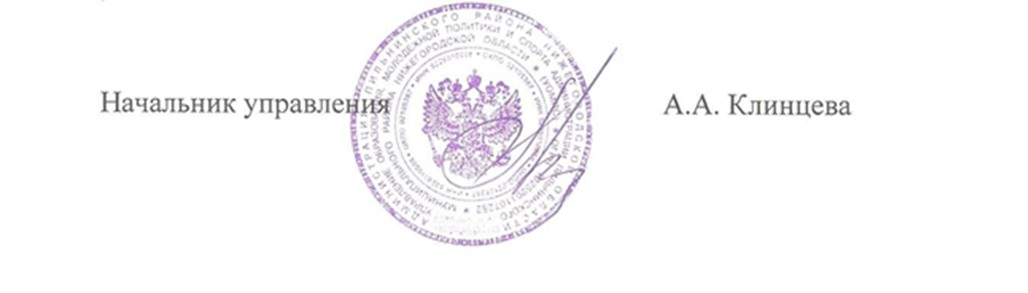 Приложение 1 к приказу УОМПС от 20.08.2021 г. №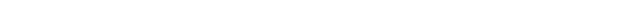 План мероприятий по введению обновленных Федеральных государственных образовательных стандартов начального и основного общего образования в Пильнинском муниципальном районеПриложение 2 к приказу УОМПС от 20.08.2021 г. №Состав рабочей группы по введению обновленных ФГОС НОО и ФГОС ОООАндронычева Н.Г., зам. начальника управленияФилатова В.В. зав. ИДККирюшина Ю.О.- зам. директора МОУ Медянская СШМуханова Т.Н. – зам. директора МОУ Бортсурманская СОШЗиновьева Н.А.- директор Можаров-Майданская СШСевбянова С.Ф.- директор МОУ Петряксинская СШМероприятияСрокиОтветственные1. Нормативное обеспечение введения обновленных ФГОС НОО и ФГОС ООО1. Нормативное обеспечение введения обновленных ФГОС НОО и ФГОС ООО1. Нормативное обеспечение введения обновленных ФГОС НОО и ФГОС ООО1.1.Издание приказа Управления образования об организации работы по введению обновленных ФГОС НОО и ФГОС ООО в Пильнинском районеАвгуст 2021Клинцева А.А., начальник управления образования; Андронычева		Н.Г., заместиль	начальника управления образования1.2. Издание приказов общеобразовательных организаций Пильнинского района (далее - ОО) об организации работы по введению обновленных ФГОС НОО и ФГОС ОООСентябрь 2021Руководители ОО1.3. Разработка обновленных основных общеобразовательных программ начального и основного общего образования (далее - ООП НОО и ООП ООО), внесение изменений в учебные планы в соответствии с обновленными ФГОС НОО и ФГОС ОООФевраль-Май 2022Руководители ОО1.4.Внесение изменений в локальные акты ОО в части введения и реализации обновленных ФГОС НОО и ФГОС ОООМай 2022Руководители ОО2. Материально-техническое обеспечение введения обновленных ФГОС НОО и ФГОС ООО2. Материально-техническое обеспечение введения обновленных ФГОС НОО и ФГОС ООО2. Материально-техническое обеспечение введения обновленных ФГОС НОО и ФГОС ООО2.1.	Создание	условий,	соответствующих требованиям к оснащенности образовательного процесса и оборудованию учебных	помещений	в		соответствии	с обновленными ФГОС НОО и ФГОС ОООАвгуст 2022Руководители ОО3. Организационно-методическое сопровождение введения обновленныхФГОС НОО и ФГОС ООО3. Организационно-методическое сопровождение введения обновленныхФГОС НОО и ФГОС ООО3. Организационно-методическое сопровождение введения обновленныхФГОС НОО и ФГОС ООО3.1.Проведение заседаний рабочей группы по введению обновленных ФГОС НОО и ФГОС ООО.В течение всего периодавведения обновленных ФГОСАндронычева Н.Г., зам. начальника управления; Филатова В.В. зав. ИДК3.2. Рассмотрение вопросов введения обновленных ФГОС НОО и ФГОС ООО на совещаниях с руководителями ОО, на совещаниях заместителей директоров по учебно-воспитательной работе ОО, заседаниях районного методического совета, методических объединений.В течение всего периодавведения обновленных ФГОСКлинцева А.А., начальник управления образования; Андронычева Н.Г., зам. начальника управления; Филатова В.В. зав. ИДК; Стидягина Л.А.- методист ИДК3.3. Экспертиза учебных планов ООМай, ежегодноФилатова В.В. зав. ИДК3.4. Организация и проведение мониторинга введения обновленных ФГОС НОО и ФГОСЕжегодноКарташова В.Д. методист ИДКООО3.5. Участие в мероприятиях НИРО по вопросу преподавания учебных предметов в соответствии с обновленными ФГОС НОО иФГОС ООО.2021-2022Филатова В.В. зав. ИДК4. Кадровое обеспечение введения обновленных ФГОС НОО и ФГОС ООО4. Кадровое обеспечение введения обновленных ФГОС НОО и ФГОС ООО4. Кадровое обеспечение введения обновленных ФГОС НОО и ФГОС ООО4.1. Организация повышения квалификации руководителей и педагогических работников ОО по вопросам введения обновленныхФГОС НОО и ФГОС ООО1 полугодие2022Филатова В.В. зав. ИДК4.2. Проведение обучающих семинаров дляпедагогов	ОО	по	предметным	областям (учебным предметам)Сидягина Л.А., методист ИДК;Руководители РМО5. Информационное сопровождение введения обновленныхФГОС НОО и ФГОС ООО5. Информационное сопровождение введения обновленныхФГОС НОО и ФГОС ООО5. Информационное сопровождение введения обновленныхФГОС НОО и ФГОС ООО5.1. Размещение нормативно-правовых, методических и иных документов по вопросам введения обновленных ФГОС НОО и ФГОС ООО на официальном сайте управления образования, официальныхсайтах ОО в информационно- коммуникационной сети ИнтернетВ течение всего периодавведения обновленных ФГОСФилатова В.В. зав. ИДК; Руководители ОО5.2. Информирование общественности, проведение разъяснительной работы с участниками образовательных отношений по вопросам введения обновленных ФГОС НООи ФГОС ОООВ течение всего периодавведения обновленных ФГОСФилатова В.В. зав. ИДК; Руководители ОО